สรุปภาพการจัดกระบวนการเรียนรู้ให้กับเกษตรกรผู้นำ  ครั้งที่  1 / 2563โครงการศูนย์เรียนรู้การเพิ่มประสิทธิภาพการผลิตสินค้าเกษตร  ประจำปี  2563  หลักสูตร(บังคับ) การจัดทำบัญชีต้นทุนประกอบอาชีพ  การรวมกลุ่มเกษตรกรและการสร้างความเข้มแข็งของกลุ่ม เกษตรทฤษฎีใหม่ เรื่อง การปลูกผักตามแนวทางเกษตรทฤษฎีใหม่ และการเก็บรักษาเมล็ดพันธุ์ผัก  การปลูกผักตามแนวทางเกษตรผสมผสาน และการเตรียมวัสดุปลูกผักอินทรีย์วันศุกร์ที่   24   มกราคม   2563  เวลา  9.00 – 16.30 น.ณ  ศูนย์เรียนรู้การเพิ่มประสิทธิภาพการผลิตสินค้าเกษตรอำเภอลำลูกกาบ้านเลขที่  3/1   หมู่ที่ 14  ตำบลบึงทองหลาง   อำเภอลำลูกกา   จังหวัดปทุมธานี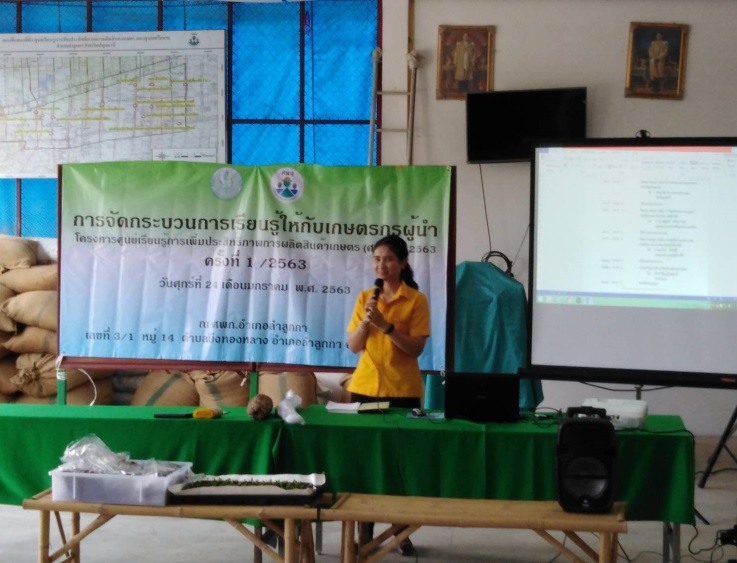 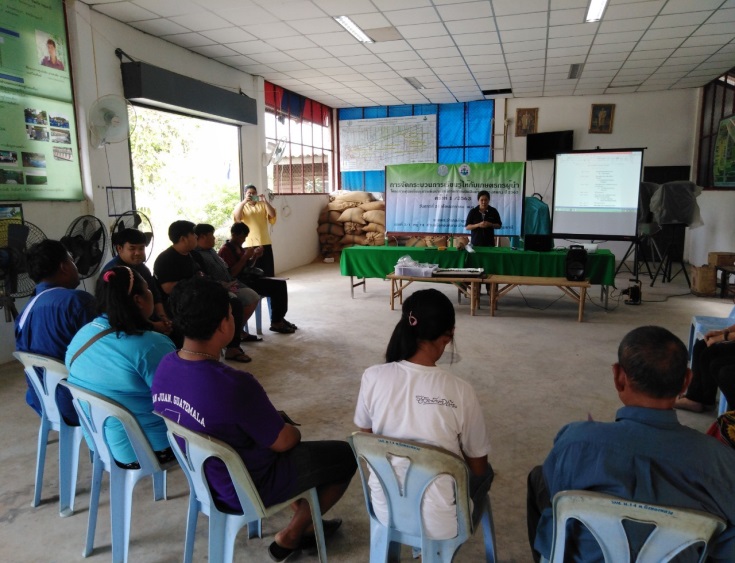 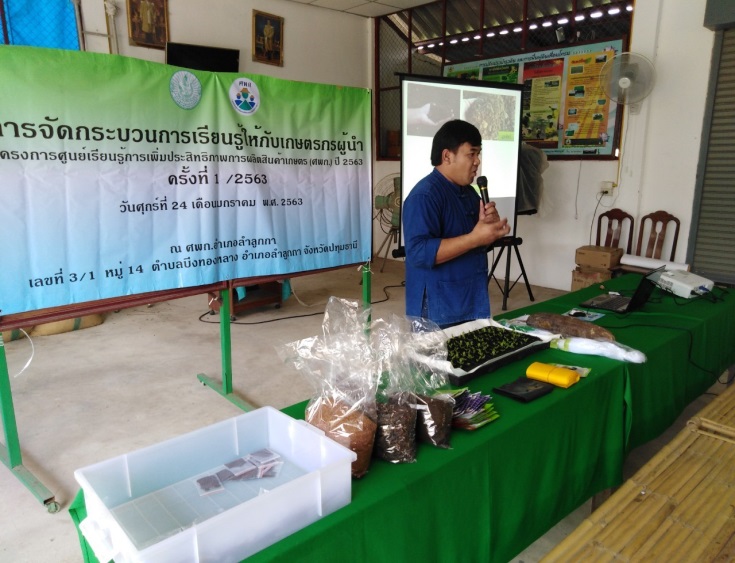 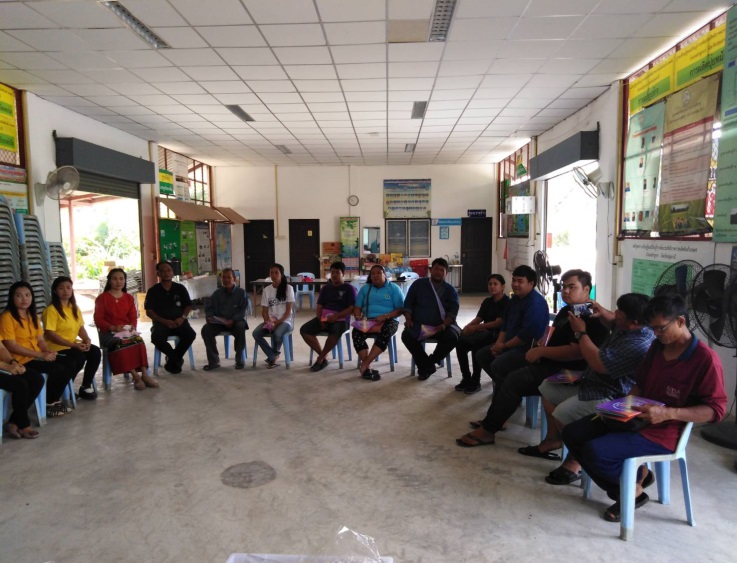 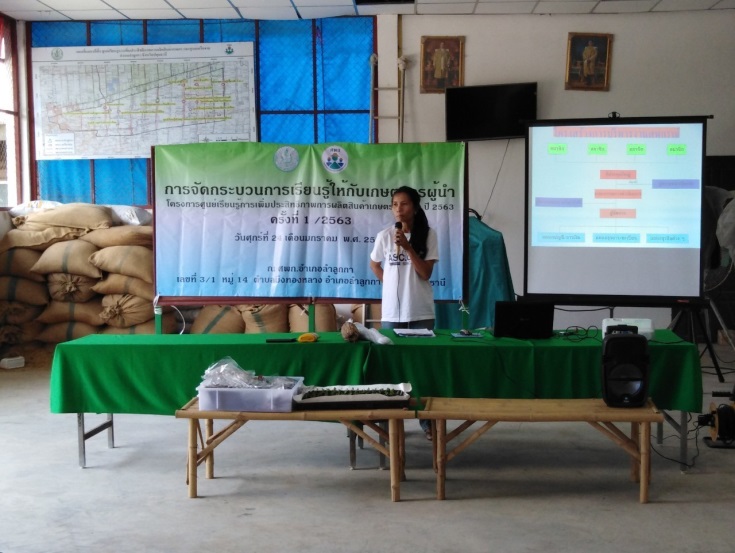 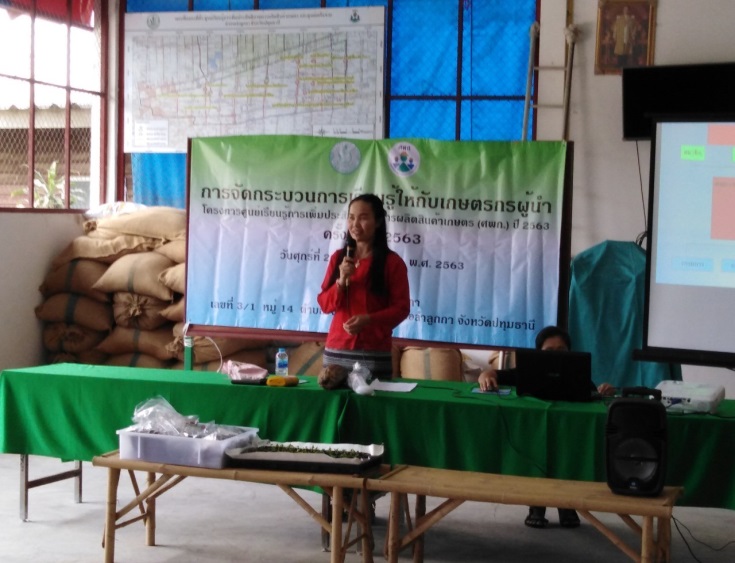 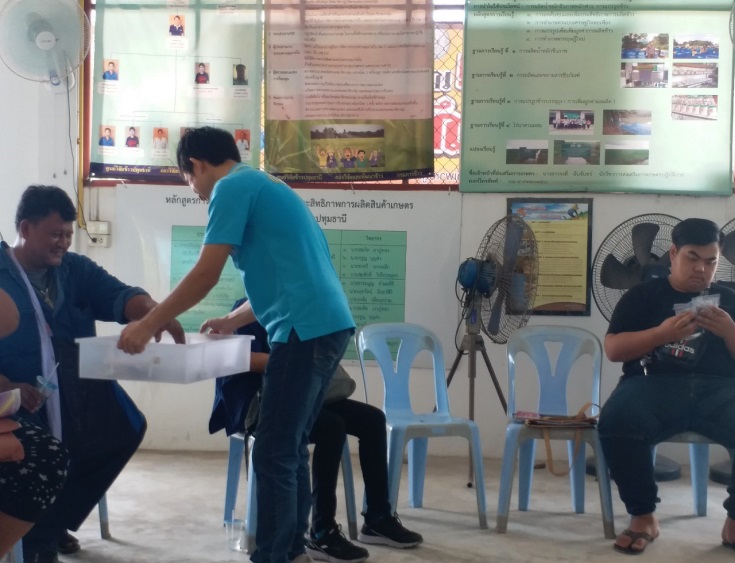 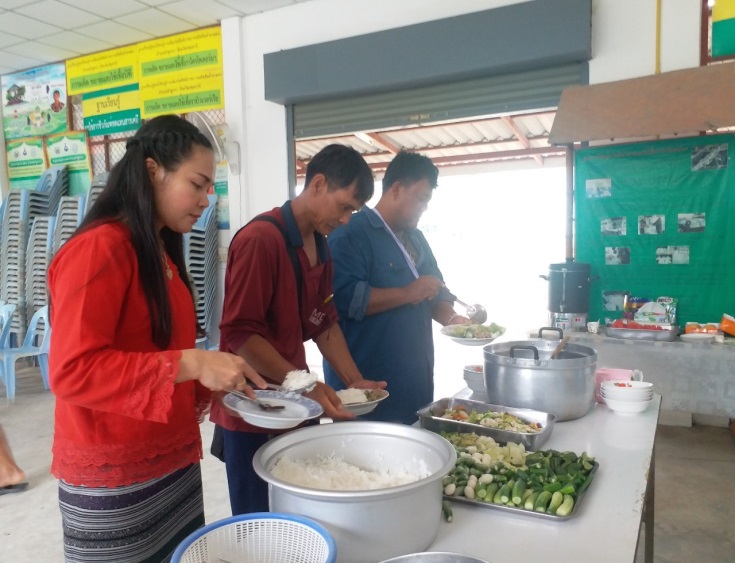 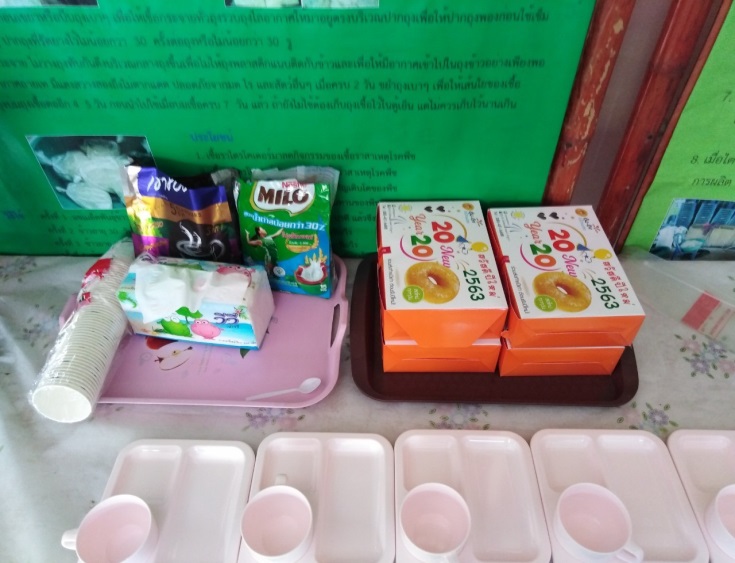 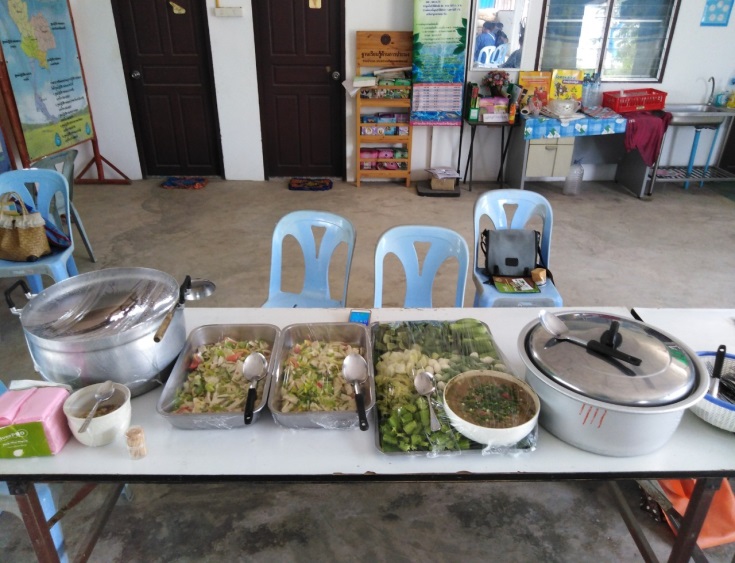 